Cross-border coordination for mobile/fixed communications networks (MFCN) and between MFCN and other systems in the frequency band 2300-2400 MHzapproved 30 May 2014introductionConsidering the possible introduction of /(MFCN) in the band 2300-2400 MHz (see ECC(14)02 ), this Recommendation provides guidance to administrations on:coordination between MFCN systems in border areas in the band 2300-2400 MHz;and coordination between MFCN systems and other systems in neighbouring countries in the band 2300-2400 MHz.ECC recommendation (14)04 of 30 May 2014 on Cross-border coordination for MFCN and between MFCN and other systems in the frequency band 2300-2400 MHz“The European Conference of Postal and Telecommunications Administrations,consideringthat ECC(14)02 provides the harmonised conditions for /(MFCN) operating in the band 2300-2400 MHz;that some Administrations may decide to introduce MFCN in the 2300-2400MHz band under Licensed Shared Access (LSA), on a shared basis with the incumbent services;that MFCN for the purpose of this Recommendation includes IMT and other communications networks in the mobile and fixed services;that the introduction of MFCN in the 23002400 MHz band in one country can have an impact on incumbent usage in neighbouring countries;that there are several existing services in the 2300-2400 MHz band, that need to be considered by neighbouring countries when introducing MFCN (within their territory);that frequency coordination in border areas should be based on the concept of an equitable access principle;that in many CEPT member countries there may be multiple operators for MFCN systems;that frequency planning of MCFN in border areas will be based on coordination between national administrations in cooperation with their operators;that administrations may diverge from the technical parameters, propagation models and procedures described in this Recommendation subject to bilateral/multilateral agreements;that in the case of operator arrangements approved by national administrations it is possible to deviate from this Recommendation;that this Recommendation considers only MFCN TDD systems;that Physical Cell Identi (PCI) coordination is necessary for LTE systems to avoid unnecessary signalling load and handover failuresrecommendsthat coordination between MFCN systems in border areas should be based on bilateral/multilateral agreements between administrations;that coordination between MFCN systems and other systems in neighbouring countries should be based on bilateral / multilateral agreements between administrations;that coordination between MFCN systems should be based on the principles and the field strength limits provided in ;that bilateral / multilateral agreements regarding coordination between MFCN systems and other systems should be based on the guideline provided in  with the aim to increase the spectrum efficiency;that interference field strength predictions should be made using the appropriate propagation models defined in  for MFCN systems;that if the levels in  are exceeded coordination is required and the procedure detailed in  should be used;that coordination between neighbouring MFCN systems  in border areas should use the PCIs provided in  when centre frequencies are aligned;that administrations should encourage and facilitate the establishment of arrangements between operators in different countries with the aim to enhance the efficient use of the spectrum and the coverage in their respective border areas;that coordination in coastal areas is based on prediction of field strength levels at the coastline of the neighbouring country while other principles for coordination in coastal areas may be agreed between the administrations concerned.Field strength levels for the crossborder operation between MFCN TDD systemsFor field strength predictions the calculations should be made according to . 12Field strength values for synchronised operation 3456Guideline for the crossborder operation between MFCN TDD systems and other systemsCrossborder coordination between MFCN systems and other systems in neighbouring countries should be based on bilateral / multilateral agreements.The following steps can be used to define the coordination trigger levels:Identify in cooperation with the administration of the neighbouring countries the non MFCN systems operating in the 2300-2400 MHz band as services required to be addressed in the coordination process.Determine in which sub bands of the 2300-2400 MHz band the identified systems are used.Conduct studies on a case by case basis in order to define frequency coordination conditions.In the case that coordination agreements for existing systems exist between neighbouring administrations, the following apply when one (or both) administration(s) wishes to introduce MFCN:The agreement is assumed to remain valid for the coordination between these existing systems;Additional agreement is recommended to define the crossborder conditions between MFCN and the non-MFCN systems of the neighbouring countries.Propagation modelsThe following methods are proposed for assessment of anticipated interference inside neighbouring country based on established trigger values. Due to complexity of radiowave propagation nature different methods are proposed to be considered by administrations and are included here for guidance purposes only.It should be noted that following methods provide theoretical predictions based on available terrain knowledge. It is practically impossible to recreate these methods with measurement procedures in the field. Therefore only some approximation of measurements could be used to check compliance with those methods based on practical measurement procedures. The details of such approximation are not included in this recommendation and should be negotiated between countries based on their radio monitoring practices.Path specific modelWhere appropriate detailed terrain data is available, the propagation model for interference field strength prediction is the latest version of Recommendation ITU-R P.452 . For the relevant transmitting terminal, predictions of path loss would be made at x km steps along radials of y km at z degree intervals. The values for those receiver locations within the neighbouring country would be used to construct a histogram of path loss – and if 10% of predicted values exceed the threshold the station shall be required to be coordinated.Values for x, y and z are to be agreed between the administrations concerned.Site General modelIf it is not desirable to utilise detailed terrain height data for the propagation modelling in the border area, the basic model to be used to trigger coordination between administrations and to decide, if coordination is necessary, is Recommendation ITU-R P.1546 . This model is to be employed for 50% locations, 10% time and using a receiver height of 3 m.For specific reception areas where terrain roughness adjustments for improved accuracy of field strength prediction are needed, administrations may use correction factors according to terrain irregularity and/or an averaged value of the terrain clearance angle (TCA) parameter in order to describe the roughness of the area on and around the coordination line.Administrations and/or operators concerned may agree to deviate from the aforementioned model by mutual consent .Area calculationsIn the case where greater accuracy is required, administrations and operators may use the area calculation below.For calculations, all the pixels of a given geographical area to be agreed between the Administrations concerned in a neighbouring country are taken into consideration.For the relevant base station, predictions of path loss should be made for all the pixels of a given geographical area from a base station and at a receiver antenna height of 3 m above ground.For evaluation,only 10 percent of the number of geographical area between the borderline (including also the borderline) and the 6 km line itself inside the neighbouring country may be interfered by higher field strength than the trigger field strength value given for the borderline in Annex 1 at a height of 3 m above ground;only 10 percent of the number of geographical area between the 6 km (including also 6km line) and 12 km line inside the neighbouring country may be interfered by higher field strength than the trigger field strength value given for the 6 km line in Annex 1 at a height of 3 m above ground.It is recommended that during area calculations not only detailed terrain data but also clutter data be taken into account. Use of correction factors for clutter is crucial in particular where the border area is ‘open’ or ‘quasi-open’ from the point of view of clutter or where the interfering base station is just a few kilometres from a borderline.If the distance between a base station and a terrain point of a borderline is closer than or equal to 1 km, free space propagation model needs to be applied. Furthermore, if there is no terrain obstacle within the 1st Fresnel zone,” also the free space propagation model should be applied.If clutter data is not available, it is proposed to extend the usage of free space propagation model to a few kilometres, depending on the clutter situation in border areas.For area type interference calculations, propagation models with path specific terrain correction factors are recommended (e.g. Recommendation ITUR P.1546  with the terrain clearance angle correction factor TCA, HCM method with the terrain clearance angle correction factor or Recommendation ITUR P.1812 ).As to correction factors for clutters ‘open area’ and ‘quasi-open area’, 20 dB and 15 dB should be used respectively. Recommendation ITUR P.1406  should be used if a finer selection of clutter is required. It must be noted that terrain irregularity factor Δh is not recommended to be used in area calculations. Administrations and/or operators concerned may agree to deviate from the aforementioned models by mutual consent.Exchange of informationWhen requesting coordination the relevant characteristics of the base station should be forwarded to the Administration affected. All of the following characteristics should be included:carrier frequency (MHz)name of transmitter station country of location of transmitter stationgeographical coordinates (W/E, N; WGS84)effective antenna height (m)antenna polarizationantenna azimuth (deg)directivity in antenna systems or antenna gain (dBi)effective radiated power (dBW)expected coverage zone date of entry into service (month, year).PCI numbers used (only for LTE)antenna tilt (deg / Electric and mechanic tilt)antenna pattern or envelopeThe dministration shall evaluate the request for coordination and shall notify the result of the evaluation to the dministration requesting coordination.If in the course of the coordination procedure an Administration may request additional information.If no reply is received by the dministration requesting coordination within 30 days it may send a reminder to the dministration. An dministration not having responded within 30 days following communication of the reminder shall be deemed to have given its consent and the code coordination may be put into use with the characteristics given in the request for coordination.The periods mentioned above may be extended by common consent.As a basis during the exchange of information besides listed characteristics above administrations could use formats created within ITU in accordance with Resolution 906 (WRC-) . Physical-layer cell identities (PCI) for LTE  defines 168 “unique physical-layer cell-identity groups” in §6.11, numbered 0..167, hereafter called “PCI groups”. Within each PCI group there are three separate PCIs giving 504 PCIs in total.Administrations should  of these  PCIs when channel centre frequencies are aligned as in . As shown in , the PCIs divided into 6 sub-sets containing each one sixth of the available PCIs. Each country is allocated three sets (half of the PCIs) in a bilateral case and two sets (one third of the PCIs) in a trilateral caseFour types of countries are defined in a way such that no country will use the same code set as any one of its neighbours. The following lists describe the distribution of European countries:Type country 1: BEL, CVA, CYP, CZE, DNK, E, FIN, GRC, IRL, ISL, LTU, MCO, SMR, SUI, SVN UKR.Type country 2: AND, BIH, BUL, D, EST, G, I MDA.Type country 3: ALB, AUT, F, HOL, HRV, POL, POR, ROUS.Type country 4: LIE, LUX, LVA, MKD, MNE, NOR, SVK, TUR.(Note: Country type map can be found in ).For each type of country, the  and  describe the sharing of the PCIs with its neighbouring countries, with the following conventions of writing:7NoteIn certain specific cases (e.g. AUT/HRV) where the distance between two countries of the same type number is very small (< few 10s km), it may be necessary to address the situation in bilateral /multilateral coordination agreements as necessary, and may include further subdivision of the allocated codes in certain areas.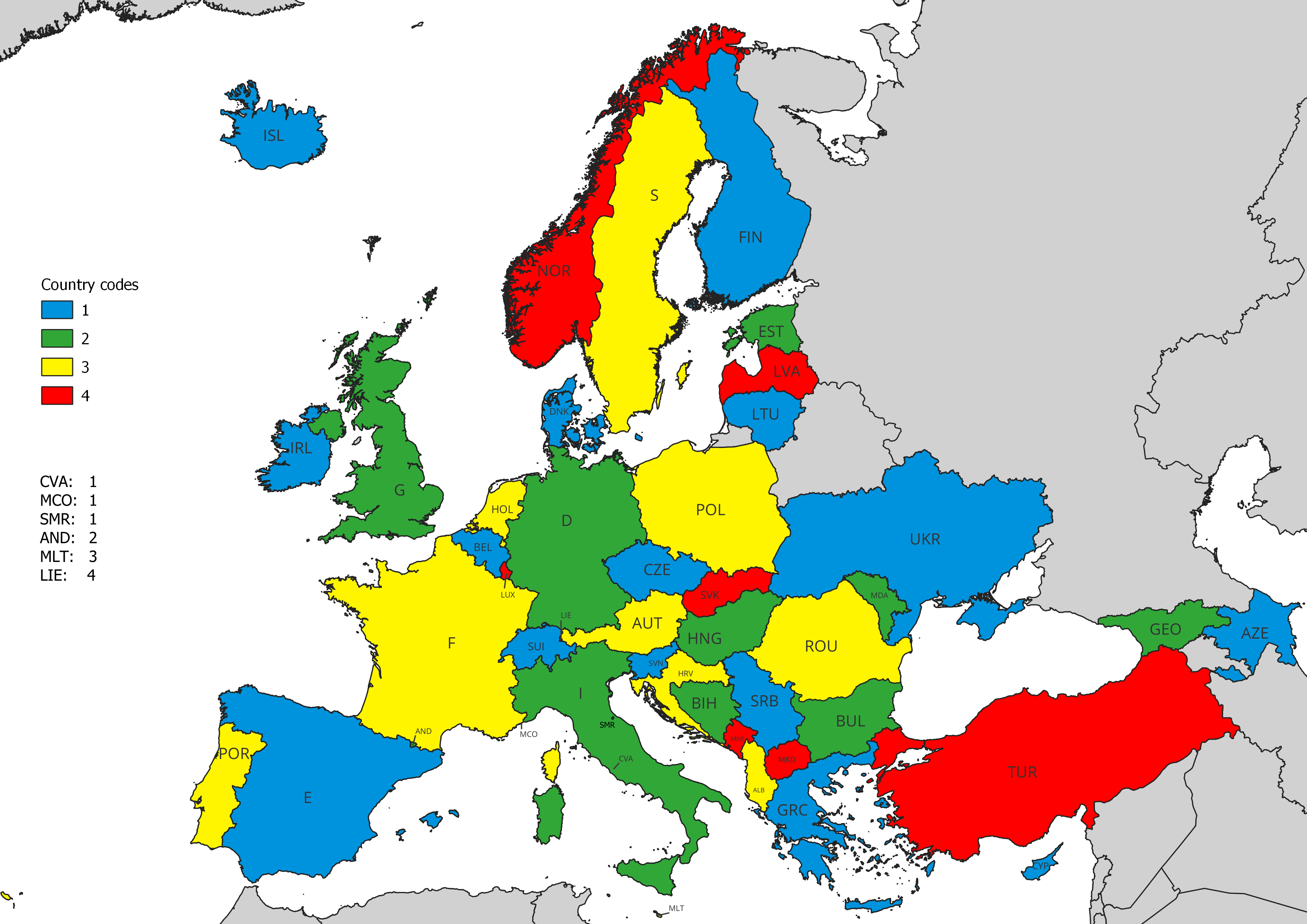 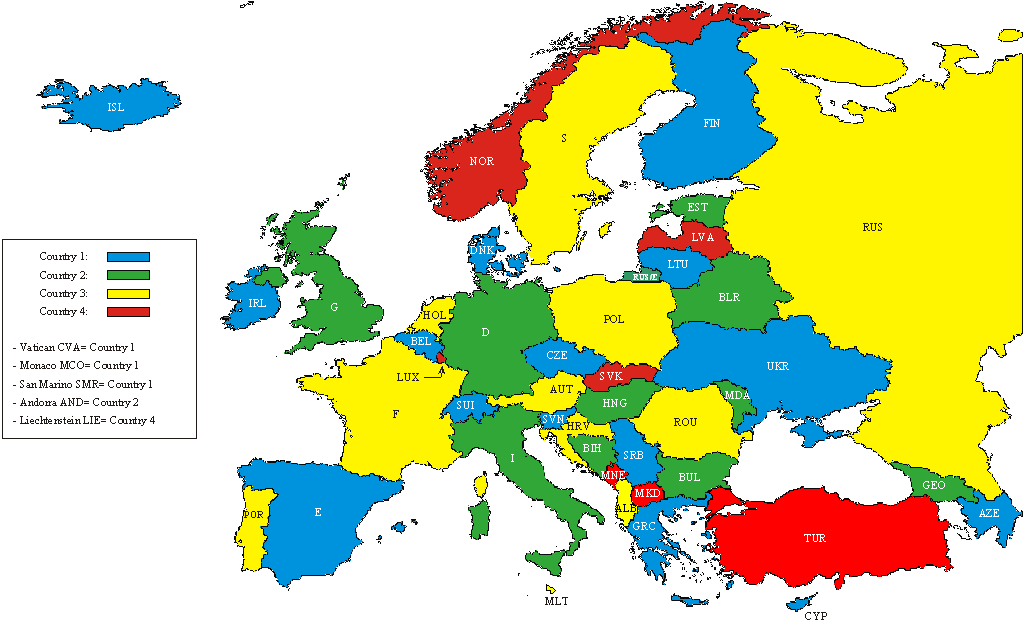 Country type mapList of reference Harmonised technical and regulatory conditions for the use of the band 2300 - 2400 MHz for MFCNRecommendation ITU-R P.452: Prediction procedure for the evaluation of interference between stations on the surface of the Earth at frequencies above about 0.1 GHzRecommendation ITU-R P.1546: Method for point-to-area predictions for terrestrial services in the frequency range 30 MHz to  000 MHzHCM Agreement: http://www.hcm-agreement.eu/ Recommendation ITU-R P.1812: A path-specific propagation prediction method for point-to-area terrestrial services in the VHF and UHF bandsRecommendation ITU-R P.1406: Propagation effects relating to terrestrial land mobile and broadcasting services in the VHF and UHF bandsResolution 906 (WRC-1): Electronic submission of notice forms for terrestrial services to the Radiocommunication Bureau and exchange of data between administrationsEvolved Universal Terrestrial Radio Access (E-UTRA); Physical channels and modulation